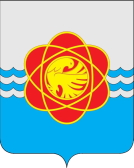                 П О С Т А Н О В Л Е Н И Еот 03.07.2018 № 581О внесении изменений в постановление Администрации муниципального образования «город Десногорск» Смоленской областиот 05.09.2017 № 872 «Об утверждении состава Градостроительного совета»В связи с кадровыми изменениями в Администрации муниципального образования «город Десногорск» Смоленской областиАдминистрация муниципального образования «город Десногорск» Смоленской области постановляет:1. Внести в постановление Администрации муниципального образования «город Десногорск» Смоленской области от 05.09.2017 № 872 «Об утверждении состава Градостроительного совета» следующие изменения:1.1. Исключить из состава Градостроительного совета Д.Н. Дороничеву. 1.2. Наделить полномочиями заместителя председателя Градостроительного совета О.В. Романову, председателя Комитета имущественных и земельных отношений Администрации муниципального образования «город Десногорск» Смоленской области.2. Отделу информационных технологий и связи с общественностью                       (Н.В. Барханоевой) настоящее постановление опубликовать в газете «Десна» и разместить на официальном сайте Администрации муниципального образования «город Десногорск» Смоленской области в сети «Интернет».	   3. Контроль исполнения настоящего постановления возложить на Комитет по городскому хозяйству и промышленному комплексу Администрации муниципального образования «город Десногорск» Смоленской области  (М.Г. Кулакова).       Глава муниципального образования«город Десногорск» Смоленской области                                         А.Н. Шубин            